МУНИЦИПАЛЬНОЕ БЮДЖЕТНОЕ УЧРЕЖДЕНИЕ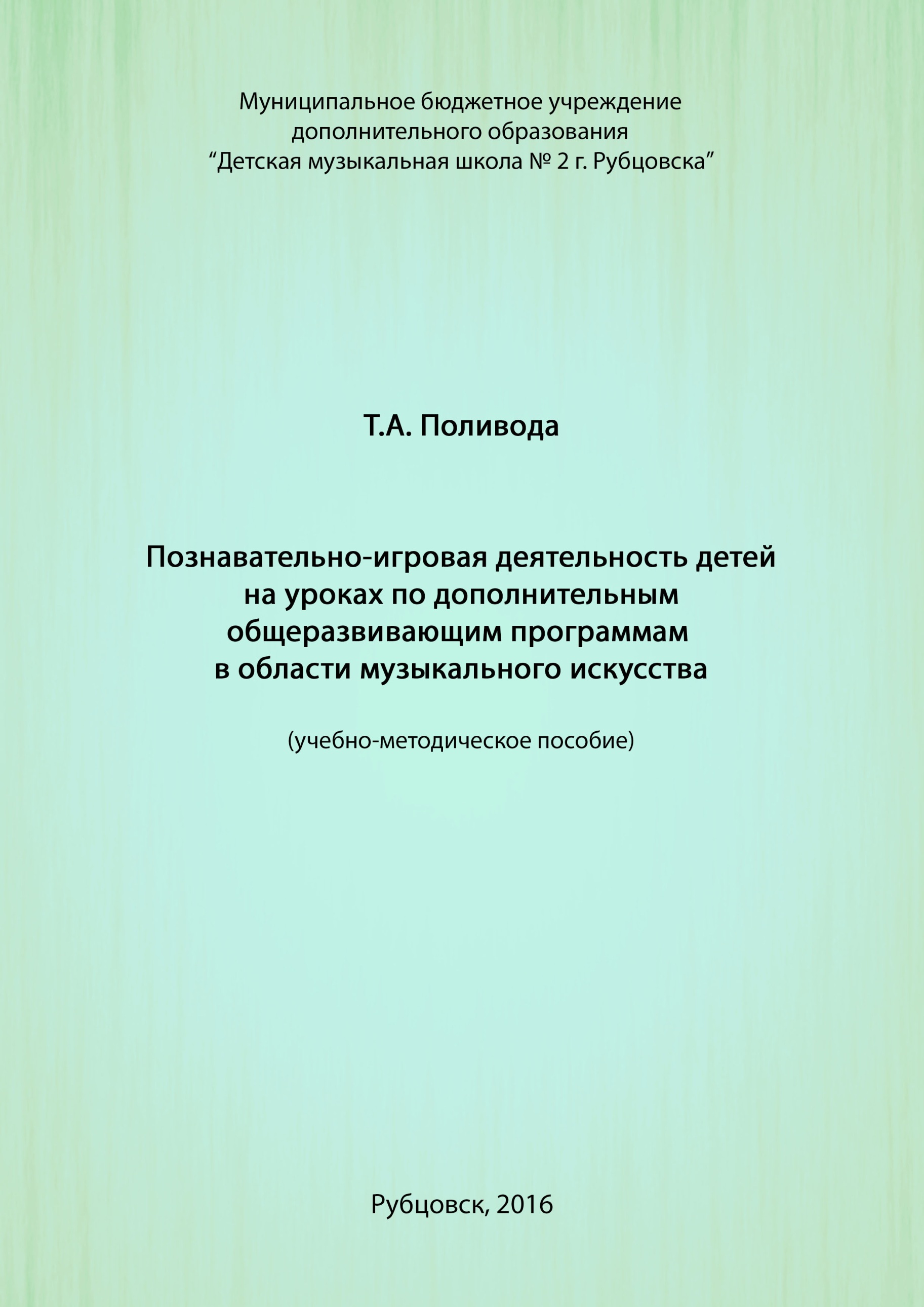  ДОПОЛНИТЕЛЬНОГО ОБРАЗОВАНИЯ «ДЕТСКАЯ МУЗЫКАЛЬНАЯ ШКОЛА № 2 Г. РУБЦОВСКА»Познавательно-игровая деятельность детей на урокахпо дополнительным общеразвивающим программам в области музыкального искусства (учебно-методическое пособие)г. Рубцовск, 2016Поливода Т.А. – Познавательно-игровая деятельность детей на уроках по дополнительным общеразвивающим программам в области музыкального искусства. Учебно-методическое пособие. 2016. – 31 с.Методическое пособие  адресовано учителям, которые работают по  дополнительным общеразвивающим программам в области музыкального искусства «Сольфеджио», «Первые шаги» («Занимательное сольфеджио», «Музыка и окружающий мир»). В пособии предложены игровые методики и виды музыкально-дидактических заданий по различным формам обучения на уроке, которые позволят освоить содержание предметов и выработать определенные навыки и умения.Учебно-методическое пособие имеет практическую направленность, может быть использовано в работе учителей музыкальных и общеобразовательных школ. Пособие поможет учителям сделать учебный процесс более увлекательным и развивающим. Разработчик: Т.А. Поливода, преподаватель МБУДО «ДМШ № 2 г. Рубцовска».Рецензент: Л.Ю. Медведева, преподаватель теоретических дисциплин МБУДО «ДМШ № 2 г. Рубцовска».СОДЕРЖАНИЕПредисловие	4Введение	5Игровые, творческие и музыкально-дидактические задания для формирования знаний, умений и навыков по элементарной теории музыки и сольфеджио	8Заключение	24Литература	26Приложение	27ПРЕДИСЛОВИЕДанное пособие имеет целью оказать методическую помощь учителям музыкальных и общеобразовательных школ в проведении уроков (занятий) по дополнительным общеразвивающим программам в области музыкального искусства «Сольфеджио», «Первые шаги» («Занимательное сольфеджио», «Музыка и окружающий мир»). В пособии предложены игровые методики и виды музыкально-дидактических заданий по различным формам обучения на уроке, которые позволят освоить содержание предметов и выработать определенные навыки и умения.Создание пособия – это итог результата теоретического анализа и практического апробирования музыкально-педагогической и научной деятельности известных теоретиков и педагогов в области музыкального воспитания и образования детей (Б. Яворского, Б. Асафьева, Д. Кабалевского, Ю. Алиева, Е. Критской, Е. Юдиной, В. Кирюшина и др.). Материал  из известных преподавателям – теоретикам пособий: «Учебник-сказка для маленьких музыкантов и их родителей» (Т. Первозванская); «Весёлое сольфеджио» (М. Червоная); «Сольфеджио для самых маленьких в сказках и картинках» (Т. Яценко); «Неправильное сольфеджио» (О. Камозина) – позволяет заинтересовать ребят процессом обучения, вовлечь их в мир фантазии, творчества. В результате ученики легко усваивают самые сложные теоретические понятия, без труда овладевая «азбукой музыки». Уроки превращаются в увлекательную игру, где внимание педагога акцентируется на практической деятельности детей: умение анализировать мелодическую линию; подбор музыкального материала на слух; гармоническое оформление песен; использование различных фактур аккомпанемента; сочинение собственных мелодий.ВВЕДЕНИЕВ Законе «Об образовании» одной из приоритетных задач дополнительного образования является развитие творческих возможностей и всестороннего удовлетворения образовательных и культурных потребностей обучающихся. Современная система образования включает в себя ряд задач, направленных на создание необходимых условий для получения качественного образования, а также формирование, развитие и становление личности на основе национальных и общечеловеческих ценностей.Как заинтересовать современного информированного ребенка? На какие методики опереться? Как важно для детей, только начинающих учиться музыке, чтобы первые уроки поразили воображение своей эмоциональностью и увлекательной формой. На занятия, наполненные движением, музыкой, игрой, ребята идут с большим удовольствием, как на концерт или своеобразный праздник. Комплексный подход к обучению на современном уровне предусматривает работу над развитием всех компонентов музыкального слуха, чувства ритма, музыкальной памяти, воображения, внимания, эмоциональной отзывчивости на музыку и эстетического вкуса.Музыкальные способности обучающихся, включающие в себя названные компоненты, начинают формироваться еще в раннем детстве. Они тесно связанны с общими психологическими особенностями личности, как внимание, память, восприятие, мышление, речь, воображение.Предмет сольфеджио является практической дисциплиной и направлен на развитие музыкальных способностей. Он вырабатывает у обучающихся определенную систему знаний и навыков, необходимых для их последующей деятельности. При осуществлении работы по сольфеджио необходимо иметь в виду, что все музыкальные способности связаны между собой и развитие одной из них, так или иначе может влиять на развитие других. Решение данной задачи возможно через обучение на интегрированной основе, целью которой является повышение умственной способности обучающихся.Интегрированный подход к обучению предусматривает работу над развитием всех компонентов музыкального слуха, ритма, памяти, воображения, внимания, эстетического вкуса эмоциональной отзывчивости на музыку.В основе моей педагогической практики лежит метод проблемно-развивающего обучения, целью которого является развитие в обучающихся умения мыслить. Одно из основных свойств детской психики – стремление постигать мир через активные действия, поэтому я широко применяю в процесс обучения игровые методы и приемы, как средства стимулирования учебно-познавательной деятельности обучающихся.Едва ли не главную роль в обучении играет разнообразие. Дети не только любят узнавать все новое, они любят также повторять то, что им уже знакомо и то, что хоть однажды принесло удовлетворение. Это свойство детской психики по наблюдениям специалистов, является основой успешного обучения.Организация процесса в учебно-игровой форме способствует развитию творческих способностей. По данным ЮНЕСКО, человек, слушая, запоминает 15% сведений, глядя – 25% видимой информации, слушая и глядя одновременно – 65%, а если добавляется закрепление этой информации действием, то процесс запоминания протекает быстрее, а освоении становится еще более эффективным.Игра – это всегда проблемная ситуация, требующая поиска, инициативы, творчества. Она идеально мобилизует эмоции ребенка, его внимание, интеллект, повышает интерес к учебе, психологически раскрепощает. Применение ярких наглядных пособий, использование музыкально-дидактических игр помогают пробудить чувство радости и удовольствия, развивают интерес и вкус к предметам музыкально-теоретического цикла в целом. Игра побуждает ученика к самостоятельной и добровольной работе. Во время игры никто не хочет быть хуже других. Дух соперничества, желание играть вместе со всеми, заставляют, даже «нерадивых», повторить пройденное.Ученые считают, что более эффективного метода воспитания и образования, чем игра, до сих пор не придумано. Совершенствуется лишь сама игра.Признаки и особенности игры:пространство здоровой конкурентности, соревновательности;создание условий для эмоционального и физического напряжения и его снятия;модель межличностных взаимоотношений;эффект загадки;преобладание поисковых методов;завершенность и результативность;активная форма существования.Игровые методы обучения:относятся к инновационным процессам педагогики;являются здоровьесберегающим элементом;становятся средством активизации, улучшения качества процесса обучения;формируют пути адаптации ребенка в историческом, художественном, социальном пространствах;создают предпосылки для формирования социального поведения, нравственных, эстетических, этических принципов будущей личности;являются методами контроля знаний.Функции игры:удовлетворение бессознательных влечений;эффективный метод воспитания;полноценный и результативный отдых;форма моделирования человеческих отношений;способ радостного обучения;возможность экспериментирования;приемы гуманизации труда;способы формирования коллектива;приемы развития коммуникативностии другие.В настоящее время, в связи с изменившимися социальными условиями, в музыкальную школу нередко приходят дети со слабо выраженными музыкальными способностями. Таким образом, перед педагогом встает закономерный вопрос – как обеспечить продуктивную работу ребенка, активизировать его учебную деятельность. Игра активизирует все психологические процессы, без которых невозможно успешное обучение ребенка в школе: восприятие, воображение, память и внимание.Таким образом, использование на уроках развивающих игр позволяет развивать познавательные способности, формировать общеучебные, интеллектуальные умения и навыки. Игровые методы позволяет каждому ребенку проявить себя в доступной для него деятельности, повышает заинтересованность детей к уроку.ИГРОВЫЕ, ТВОРЧЕСКИЕ И МУЗЫКАЛЬНО-
ДИДАКТИЧЕСКИЕ ЗАДАНИЯ ДЛЯ ФОРМИРОВАНИЯ
ЗНАНИЙ, УМЕНИЙ И НАВЫКОВ
ПО ЭЛЕМЕНТАРНОЙ ТЕОРИИ МУЗЫКИ И СОЛЬФЕДЖИО«Солнышко» (определение высоты звуков и расположения нот на нотном стане).– Жило-было солнышко. Встало утром рано, потянулось и запело свою песенку (напевть произвольно.)«Я, солнышко лучистое, очень-очень чистое!Люблю я умываться и в лужицах купаться. Мои детки засмеялись, по линейкам разбежались.Помогите их собрать и по именам назвать.»– Я нашла маленькое солнышко (педагог ставит нотку-солнышко на первую линейку), вот оно на первой линейке, а зовут его «ми».Дети повторяют, выкладывают ритмический рисунок у себя на карточке и все пропевают ее. На каждом занятии количество использованных нот-солнышек может быть различным, в зависимости от поставленных задач.«Узнай бубенчик» (развитие музыкальной памяти и звуковысотного слуха).Упражнять детей в различении трех звуков разной высоты (звуки мажорного трезвучия) фа-ля-до. После исполнения попевки «Бубенчики» Е. Тиличеевой педагог показывает детям карточки с изображением трех разных бубенчиков: верхний бубенчик желтого цвета – Динь, средний бубенчик зеленого цвета – Дан и нижний бубенчик красного цвета – Дон. После этого педагог предлагает детям спеть попевку и показать рукой, на какой высоте располагается каждый из бубенчиков. Когда дети достаточно хорошо освоили это, им показывают рукой и голосом, где он находится, т.е. какой это звук – высокий, средний или низкий. Бубенчики висят,Качаются, звенят.Повторим мы их звон:Динь – динь, дан – дан, дон – дон.«Прячем мелодию» (развитие  внутреннего слуха).Дети исполняют музыкальный номер по сольфеджио или хорошо знакомую песню; затем по условному знаку продолжают петь про себя, т.е. беззвучно; по другому знаку – снова вслух. В игре могут принимать участие как один ребёнок, так и несколько детей. Вначале можно прятать мелодию, пропевая её шёпотом, потом беззвучным движением губ.Другие вариант игры:1. Дети поют мелодию по условному знаку с различными динамическими оттенками.2. «Прячут» мелодию через равные промежутки времени (через два, через четыре мотива и т.д.)3. «Прячут» мелодию через разные промежутки времени (но и в этом случае песня исполняется по мотивам).«Мы – барабанщики» (развитие музыкально-творческих способностей)– Мне купили барабан, я сейчас сыграю вам.Марш играю я с утра, тра-та-та! Тра-та-та!Играющие сочиняют на длинный текст мелодию в ритме марша, затем проигрывают этот ритм (или другой) на барабане. Причем каждый участник игры должен сочинить свою мелодию и свой ритм. Выигравшим считается тот, у кого получился самый интересный марш.«Песенка лягушки» (развитие музыкально-творческих способностей, чувство ритма).Очень песенкой гордится Пучеглазая певица.Знают все ее слова:Ква, ква, ква...И предлагается на последние две строчки сочинить песенку лягушки. Выбирается ребенок – лягушка (надевается шапочка.) Первые две строчки поет педагог – далее лягушка. Сочинив песенку, лягушка кланяется, скачет к любому из играющих, и передает ему шапочку. Теперь будет сочинять другая лягушка, и песенка ее будет другой. Игра получится еще интересней, если предложить детям прохлопать ритм сочиненных мелодий (привлекаются все дети).Сказка «Два брата» (освоение понятия лада в музыке)В давние-давние времена в сказочной стране под названием Звукляндия правил король Дин-Дон Седьмой. Больше всего на свете он любил спать да скучать.Бывало сядет он на свой трон и скучает,От скуки ногами болтает,От скуки прикажет печенье подать,А солдатам – песню запевать.Солдаты были у него необычные –Все, как один, певцы отличные.И за это, кстати сказать,Стал Дин-Дон их звуками звать.Споют Звуки королю одну песню, другую, Король захрапит, и звуки тоже на боковую.Спят себе до утра,Утром встанут, крикнут «Ура!»Король проснётся,С боку на бок повернётся,И всё заново начнётся:Скука, печенье, солдатское пение,От этой жизни звуки до того обленились,Что петь как следует совсем разучились. Король был ужасно огорчён.Даже скучать перестал он. Заставляет их петь и так и сяк,А, они не хотят никак!И вот однажды прибыли в Звукляндию из далёкой страны Ладии два брата – Лада. Один был весёлый плясун, хохотун, другой – грустный, задумчивый. Весёлого звали Мажор, а грустного – Минор. Мажор и Минор о беде короля узнали и решили помочь ему... Во дворец явились, Королю, как положено, поклонились.– Здравствуй, Дин-Дон, – говорят. – Хотим послушать твоих солдат.– А ну, – скомандовал Звукам король, – Запевать все изволь! Раз, два! Раз, два!Запели Звуки, кто в лес, кто по дрова. Не выдержали этой музыки братья, Закричали на два голоса: «Хватит!»– Давай, Дин-Дон, мы тебе поможем,Из Звуков твоих песню ладную сложим.Выстроил Мажор Звуки в ряд –Получился звукоряд.Скомандовал им Мажор: «На тон-полутон рассчитайся!». Звуки быстренько рассчитались: тон, тон, полутон, тон, тон, тон, полутон– Запевай! – скомандовал Мажор. Звуки запели. Все мы дружно встали в ряд, получился звукоряд. Не простой – мажорный. Радостный, задорный.Закончили Звуки петь – шагнул вперёд Минор. Скомандовал: «На тон-полутон рассчи-и-тайсь!». Звуки сразу почему-то загрустили, нехотя рассчитались: тон, полутон, тон, тон, полутон, тон, тон.– Запевай! – скомандовал Минор. Звуки запели.– Мы минорный звукоряд,Грустных звуков длинный ряд.Песню грустную поём.И сейчас мы заревём.С тех пор наступил порядок в Звукляндии.Дин-Дон по-другому жить стал,Под новую музыку спать перестал,Загрустит он – Минор явится,Захочет веселиться – Мажор появится.Стали Звуки жить ладно,И песни звучали складно.«Кого встретил колобок?» (понимание характера музыки, через анализ средств  выразительности)Музыкальный репертуар: «Кого встретил колобок?» Г. Левдокимова.Описание: карточка из картона разделена на две части: слева изображён колобок, справа вверху вырезано окошечко так, чтобы в него вставлялась полоска в виде линейки, разделённая на квадратики. В них персонажи русской народной сказки «Колобок» (заяц, лиса, волк, медведь). Педагог исполняет в разной последовательности музыкальные пьесы, характеризующие персонажей сказки. Каждая пьеса звучит в определённом регистре. Дети отгадывают, кто изображён в музыке и выдвигают в окошечко тот персонаж, которого встретил колобок.«Солнышко и тучка» (развитие у детей представления о различном характере музыки (весёлая, жизнерадостная; спокойная, колыбельная; грустная).Описание: карточки из картона трёх видов: на одном изображено сияющее солнышко; на другом – солнышко, чуть прикрытое тучкой (спящее); на третьем – тучка с дождём. Детям раздают карточки и предлагают послушать три музыкальных произведения. Рисунки условно соответствуют разному характеру музыки. Тот ребёнок, карточка которого соответствует данному характеру музыки, поднимает её.«Птица и птенчики» (определение высокого и низкого регистров).Описание: карточки по количеству детей с изображением: на первой – птица, на второй – птенчики. Дети слушают попевки Е. Тиличеевой: «Труба», «Качели», «Эхо», «Гармошка» – различают два звука. Поднимают карточку с птенцом – высокий звук, с птицей – низкий звук.«На воображаемой гармошке» (понятие – динамика)Используя образ гармошки, дети учатся петь тихо, умеренно громко и громко. Когда руки широко раздвинуты, то гласная «о» исполняется умеренно громко (на mf). Когда руки сдвигаются, то звучание постепенно убавляется (на mp).«Крещендо в листьях клена» (понятие – динамика)Задание желательно выполнять осенью, когда кленовые листья дают невиданное богатство цветовых оттенков. Нужно подобрать листья так, чтобы в них чувствовалось цветовое крещендо. Первый лист должен быть совершенно зеленым, последний – совершенно желтым. А между ними располагать такие листья, которые будут иметь все меньше зеленого и все больше желтого оттенков. Нужно не забывать о постепенности перехода зеленого в желтый! Можно сделать обратное задание.«Солнышко встало...» (понятие-интонация)Задание – с разной интонацией произнести фразы: «Солнышко встало», «В квартире есть телефон», «Я прочитал эту книгу». Затем повторить тоже самое, но без слов. Слов нет, но мелодика произношения фразы – то удивленная, то горестная, то сердитая – осталась. Когда все варианты произношения исчерпаны, то пропеть их разнообразными голосами и способами.«Наблюдаем за длительностью звуков» (понятие длительности)Звуки по своей продолжительности бывают очень разными. Есть очень длинные, а есть средние и совсем короткие. Предлагается пронаблюдать за длительностью звука. «Ты видишь линию»:__________________________________«Равномерно веди по ней пальцем и тяни гласную «о». С самого начала пения распредели дыхание так, чтобы его хватило до конца линии. Делать дополнительные вдохи и выдохи при этом нельзя, иначе у нас ничего не получится».«Теперь ты видишь другую линию»:____________________«Также равномерно веди по ней пальцем и снова пой гласную «о». Длиннее или короче был этот звук? ».В этом задании нужно научиться пропевать длинные, средние и короткие звуки, рисуя в воздухе рукой такие же линии.Сказка «Волшебный мир музыкальных звуков» (закрепление пройденного материала – высокие и низкие звуки). Учитель: – Однажды я читала сказку про «Теремок» и не заметила, как заснула. И приснился мне сон… Будто стоят на опушке леса не один теремок, а два. Всем они похожи, только на дверях нарисованы разные знаки. На двери одного теремка – высокий, будто он в небо тянется – называется этот знак «скрипичный ключ». – А, на двери другого – знак, который согнулся, как крючок, и вниз смотрит. Этот знак называется «басовый ключ».– Кто же живёт в этих теремках? – подумала я. Вдруг открылась дверь со скрипичным ключом, и на пороге появился маленький воробушек. Он чирикал тоненьким, высоким голосом: «Чик-чирик»… За воробушком показались и другие обитатели теремка, у которых тоже были тоненькие голоса».– Ребята, как вы думаете, кто, ещё живёт в теремке со «скрипичным ключом?».Дети: – Воробей, синица, соловей, кошка с котятами, щенок, мышка, комарик…Учитель: – Потом открылась дверь с «басовым ключом», и на пороге появился медведь. Он заревел низким, басовым голосом. И вслед за ним выглянули другие жители теремка, у которых тоже были низкие, грубые голоса.– Ребята, как вы думаете, кто ещё живёт в теремке с «басовым ключом»?Дети:– Волк, тигр, большая собака и т.д. Учитель: – Вот какой волшебный сон мне приснился! Теперь я сыграю вам музыкальные пьесы. А вы угадайте, кого изображает музыка, и какие у них голоса (высокие или низкие?). «Пуговички» (пуговицы используются при изучении разных тем – знание написания нот, строение интервалов, аккордов и т.д.).Например, можно использовать пуговицы разного цвета при изучении темы – ступени в ладу (красные – неустойчивые, вводные – синие, устойчивые – зелёные).«Фотограф» (развитие музыкальной памяти и внимания первоклассников.Дидактический материал: карточки с ритмом. Для проведения игры педагог выбирает одного ученика – «фотографа». «Фотовспышка» – «фотограф» показывает и быстро убирает карточку с ритмом. Учащиеся должна запомнить ритм и прохлопать его. Получилась или нет «фотография» – решает «фотограф».«Низко и высоко»Прочитать хочу вам книжку!Книжку вовсе не простую, А, про курицу такую, Что ходила очень важно, Пела песни в ранний час. В этих песнях лишь два звукаИх услышите сейчас!– Дети, помогите мне разобраться в звуках. Когда курица будет петь низким голосом, вы наклоните голову вниз, а когда она будет петь высоким голосом, то поднимите голову вверх. «Как-то раз пошла курица во двор и увидела свою подружку:– Ко-ко-ко! (Звучит «фа») Куда вы идете?– Гулять, – сказала подружка, – Пойдем с нами на лужок. – Ко-ко-ко! (Звучит «до» 2 октавы) – обрадовалась наша курица, и они пошли гулять на лужок. А, в это время на лугу гуляла утка с утятами.– Ко-ко-ко! (Звук «фа») – поздоровалась наша курица, – Какие у вас замечательные утята!А, утята поздоровались с курицами и побежали к пруду. Они нырнули с берега в воду и стали весело плавать– Ко-ко-ко! (Звук «до» 2 октавы) – испугалась наша курица. Она бегала по берегу и кричала, – Ко-ко-ко! (Звук «до» 2 октавы)– Спасите их! Утонут утята! Утонут ребята!– Не волнуйтесь, – сказала утка, – Они никогда не утонут, потому что они утята, а не цыплята, и все умеют плавать!– Ко-ко-ко! (Звук «фа») – с облегчением вздохнула наша курица.»«Поем интервалы»Чистая прима: на одном звуке – «Я стою и пою»Малая секунда – полтона – «Зуб болит, мне больно»Большая секунда – тон – «Мы весёлые соседи»Малая терция – полтора тона – « Солнце скрылось, ночь настала»Большая терция – два тона – «Здравствуй, солнце, золотое» и т.д.Сочинить попевки про интервалы можно вместе с детьми.«Образ трезвучия» При слуховом изучении трезвучий снова можно использовать карточки:мажорное трезвучие – солнечный день;минорное трезвучие – дождик;уменьшённое трезвучие – Баба-Яга;увеличенное трезвучие – Снежная Королева. Так же, как и в интервальных карточках на одной стороне обозначение трезвучия, на другой дети сами рисуют ассоциативную картинку, причём у всех получаются разные образы.«Рубим дрова» (на понимание затакта и сильной доли) Перед началом игры – спросить учеников, рубил ли кто-нибудь из них дрова на даче, в деревне. Этот вопрос обычно вызывает большой интерес детей, особенно мальчиков. Обязательно находятся те, кто «имеет опыт» в этой области. Ребята встают, руки над головой сцеплены в «замок». Педагог играет произведение в размере 2/4 с чётким ритмом, которое начинается со слабой доли. На затакт дети должны приготовиться, а на сильные доли «ударять топориком», опуская руки вниз, как бы «рубить дрова».«Телефон» (развивает чувство ритма)Дети становятся в ряд, в затылок друг другу. Учитель или кто-то из учеников (например, стоящий последним) придумывает ритм. Пальцами он простукивает этот ритм по спине стоящего перед ним ребёнка. Тот передаёт «сообщение» следующему и т.д. Ученик, последним получивший «по телефону» ритмический оборот, записывает его на доске. После этого вся группа прохлопывает ритм.«Ритм наоборот» (развивает чувство ритма)Преподаватель исполняет ритмическую фразу, а ученики исполняют её хлопками или на детских инструментах в обратном порядке. Игру следует начинать с самых простых ритмов, а затем постепенно усложнять. Можно показать ребятам карточку с группой длительностей, которые дети должны простучать наоборот.«Бесконечное эхо» (развивает чувство ритма)Педагог показывает ребятам ритмическую карточку, а ребята поочерёдно исполняют её на разных детских музыкальных инструментах, постепенно уменьшая силу звука.«Ведём разговор» (развивает чувство ритма)Игра представляет собой «ритмический диалог», который ведут учитель и ученик или два ребёнка. Вначале «разговор происходит в виде «эха», когда ребёнок просто повторяет «реплики» учителя. Можно также включать в это упражнение заранее выученные стихотворения, где ведут диалог два персонажа.«Не зевай» (развивает чувство ритма)Дети под музыку по очереди прохлопывают ритмический рисунок (по 1 такту). Заданный такт (1, 2, 3 или 4) прохлопывается стоя. Можно ускорять или замелять темп. Эта игра развивает внимание, слуховой контроль за ритмом и темпом, двигательную координацию.«Ребусы»Хорошей проверкой знания нот являются ребусы, с зашифрованными в них нотами. Например: у Миши домик на горе, сирень цветёт там во дворе; мы милашки, куклы-неваляшки; трусишка – зайка серенький под ёлочкой скакал; разгулялось сине море, волны в берег бьют крутой«Образ - интервал» (установление образно-слуховых ассоциаций) За каждым интервалом закрепляется яркий зрительный образ. квинта – это ослик;большая секунда – добрый ежик;малая секунда – злая оса;тритон – это колдун и прочее. Ребенок привыкает слышать эти «звуковые картинки», в ходе урока полезно использовать карточки с изображением того или иного интервала. При этом образы и символы ни в коей мере не отменяют теоретически верное, правильное определение понятий. Образ и термин сосуществуют рядом, дополняя, а, не заменяя друг друга. Если постоянно оперировать и определением, и образом, то переход к терминам будет естественным и логичным. Кроме этого в дело вступают сказки про интервалы в ладу. Например, яркий зрительный образ расположения терций и секст на ступенях мажора и минора дает «Сказка про Павлина», а хорошей подсказкой для запоминания расположения секунд и септим в ладу будет сказка «Волшебная корона колдуна Тритона». Объясняя детям графическое изображение интервала, можно пользоваться необычным словом – «скелетик». Обосновать его довольно просто: «Как и люди, все интервалы имеют скелет, то есть основу. Рост у людей может быть одинаковый, а вот по объему они разные, один более толстый, другой – худой. Так же и у интервалов. Например, все терции имеют одинаковый «скелет», из трех ступеней, но только большая терция "потолще", а малая – "худенькая"». Такой подход не даст потом ребенку спутать малую терцию с увеличенной секундой.«Ладушки» (определение на слух чередования сильных и слабых долей). Ребята разбиваются на пары. Педагог исполняет пьесы в разных размерах, ученики хлопками отмечают «пульс» музыки. Сильную долю каждый хлопает сам, а слабые – друг с другом, как бы играя в «ладушки». Вначале, конечно, бывает путаница, но потом малыши с удовольствием играют и легко выполняют задание – определение размера в произведении.«Упрямый ослик» (развитие чувства ритма и знакомство с понятием – «остинато»).Значение  понятия «остинато» легко запоминается детьми, которые ассоциируют его с «упрямым осликом», повторяющим одну и ту же ритмическую фигуру. Игра сопровождается песенкой «Упрямый ослик» (Музыка и слова Л. Ефремовой). Группа поёт песенку, а один из учеников, выступающий в роли «упрямого ослика», играет на детском ударном инструменте ритмическое остинато. Так как в песенке два куплета, в качестве «солистов» могут выступить два ребёнка, каждый из которых будет исполнять по одному куплету. Задание «ослику» даёт педагог или один из учеников с помощью ритмических карточек. «Музыкальное эхо» (развитие музыкального слуха и музыкальной памяти). «Музыкальная команда» из 6-8 детей. У преподавателя мяч, который он поочерёдно бросает каждому из участников команды и одновременно поёт изученные ступени лада. Ребёнок, которому брошен мяч, должен поймать его (сделать это просто, так как мяч бросается с близкого расстояния) и тут же бросить его преподавателю, одновременно повторив ступени лада. С каждым новым проведением игра усложняется. Затем поются короткие мелодии без слов, но с названием нот. Игра достигает своей кульминации тогда, когда вместо преподавателя роль ведущего поочерёдно исполняют дети и сами придумывают попевки с текстом или с названием нот.«Рисунки-загадки» (опрос правил по сольфеджио)В рисунке отразить слова, в которых «спрятались» ноты или музыкальные знаки.«Фотодиктант» (развитие логики, внимания, мышления)Показать детям (не больше минуты) ноты диктанта из 4-х или 8 тактов. Дети внимательно смотрят, запоминают, а потом пишут на память.«Путаница» (сравнение записи двух почти одинаковых мелодий, с метроритмическими и теоретическими ошибками)Сначала «путаница» представляет из себя небольшую запись (4 такта), после прохождения очередной темы, в запись добавляются новые элементы, к концу года запись «путаницы» представляет собой почти весь комплекс тем и дети сами сочиняют «путаницу», соревнуясь между собой, кто больше придумает ошибок. Также это может быть неправильная запись гаммы.«Собери гамму!» (знание тоники, знаков альтерации, вводных звуков, опевание основных ступеней и т.д.)Собрать одну заданную гамму из карточек, которые состоят сразу из несколько гамм. «Ритмическая загадка»Учитель:– Я прохлопаю вам ритм, а вы повторите. Среди карточек моих нужный отыщите (простучать ритм из песни).Дети:– Мы теперь прохлопаем этот ритм в ладоши. Из какой же песенки ритм такой хороший? (прохлопать вместе ритм песни с ритмослогами.)«Вопрос-ответ» (при усвоении новой темы или итогового контроля)У детей по две карточки красного и зеленого цвета. Учитель задает вопросы и сам на них отвечает, если учитель ответил правильно, то дети – поднимают зеленую карточку, если неправильно, то – красную.«Индивидуальное исполнительство»Обучающийся исполняет на инструменте выученную пьесу по специальности. Педагог раздает детям карточки со средствами музыкальной выразительности (жанр, форма, лад, регистр, темп, динамика, характер, ритм, метр, фраза, мелодия, аккомпанемент и т.п.). После исполнения пьесы, каждый  рассказывает о том средстве музыкальной выразительности, которое на карточке (тренирует музыкальный слух, умение вычленять средства выразительности и их анализировать). Можно предложить творческий момент – самим дать название произведения.«Музыкальное лото» (сочинение мелодий по карточкам). Потребуется только девять карточек – первая со скрипичным ключом и ключевыми знаками, восемь других на выбор ученика. Ученик сначала находит карточку, на которой изображён скрипичный ключ, ключевые знаки и размер, определяет тональность. Кладёт эту карточку первой. Теперь, зная тонику, ищет карточку, которая будет последней: на ней будет заключительная тоника, довольно продолжительная по длительности. При этом ученик должен усвоить несложные правила строения простых песенных мелодий, приближённых к классическим. Два предложения по четыре такта. Желательно, чтобы в первом такте мелодия обрисовала тонику, в четвёртом такте была длительная доминанта, можно на весь такт, чтобы почувствовать цезуру (остановку для взятия дыхания) между предложениями. Строение второго предложения может быть, в сущности, любым, достаточно, чтобы заключалось сочинение тоникой. В процессе постижения закономерностей строения мелодий ученикам следует указать на то, что нередко первое и второе предложения начинаются одинаково или очень похоже. Уже на третьем-четвёртом уроке все дети осваивают алгоритм сочинения мелодий по карточкам. Тогда можно организовать конкурс «юных композиторов»: каждую выложенную на столе мелодию исполнить хором с детьми и решить, чья мелодия лучше. Но, как правило, при соблюдении всех условий плохих мелодий не бывает. Главное ученики, играя в игру, начинают понимать, что такое серединная и заключительная каденции, предложения, период повторного или не повторного строения.«Музыкальное лото» (опрос правил по сольфеджио). Каждому ученику раздаются листы с ответами. У педагога карточки с вопросами. Кто быстрее всех ответит на вопрос и найдет у себя на листочке ответ, тот получает карточку. При подведении итогов просматриваются количество правильных ответов, записываются результаты и меняются карточки для дальнейшей игры. Проведение подобного опроса снимает нервное напряжение, которое возникает у детей при индивидуальном опросе и пробуждает интерес к занятиям.«Я – Композитор!» (сочинение музыки)Определить название произведения («Идет дождик», «Светит солнце», «Я гуляю в лесу» и т.д.) Определить тональность, размер, количество тактов (4, 8), штрих, графику мелодии, длительности и др. средства выразительности (создать «музыкальную партитуру»). Организовать конкурс «юных композиторов».«Дружная семья» (при объяснении темы: «Тональность»)Провести параллель между музыкально-теоретическими понятиями и жизненной ситуации в семье. Напомнить детям о том, что в каждой семье есть глава: у кого-то мама, у кого-то папа или дедушка, а в содружестве музыкальных звуков «правит» тоника. Как любой человек, став взрослым, может создать свою семью и быть в ней главой, так и любой звук может построить свою «музыкальную семью» – тональность и быть в ней тоникой. Члены одной семьи часто имеют общую фамилию – отца или матери. Тональность также носит имя своей тоники и лада. «Поем правила» (разучивание песен, которые посвящены различным понятиям и правилам из курса сольфеджио).В таком виде ребята усваивают правила и понятия намного быстрее, чем в традиционной форме, когда педагог просит учеников долго и утомительно записывать теорию в тетрадь и затем заучивать дома (школьники младших классов пишут очень медленно, и запись правил занимает не уроке много времени). Песни послужат хорошим дополнительным материалом, благодаря которому занятия станут более живыми, интересными для детей. Например: «Песенка о главных ступенях», «Песенка про параллельные тональности» и т.д.«Отгадай загадку» (определение лада).Учитель играет на инструменте последовательность ступеней. Дети слушают, показывая их на «Музыкальной лесенке». Потом кто «отгадал загадку», пропевает её нотами. «Загадки» можно записывать в тетрадь, каждую в отдельном такте. Задания могут быть даны в определённом размере и ритме или без них. Эту игру удобно использовать для настройки, в какой – либо тональности перед диктантом.«Живые ноты» (развитие музыкального слуха и музыкальной памяти). Преподаватель ставит восемь человек по росту, распределив между ними названия нот. Каждый участник «звучащего» ряда, запомнив название и высоту своего звука, должен спеть его по движению дирижёра. От дирижёра зависит, в какой очерёдности должны звучать «ноты». Дирижёры часто меняются (сначала самые способные дети, затем остальные). Каждый ученик становится определённым звуком гаммы, поэтому игра позволяет мобильно проводить работу над ощущением ступеней в ладу, устойчивыми и неустойчивыми звуками, опеванием и разрешением, воспроизведением знакомых мелодий по руке дирижёра. «Вопрос-ответ» (развитие навыков и умений творчества и импровизации).Использовать данную игру на уроках можно тогда, когда ребята уже хорошо познакомились со ступенями лада, могут свободно интонировать их. Учитель пропевает, какой-либо вопрос, заканчивая его на любой ступени, кроме первой, а ученик должен спеть ответ в этой же тональности, закончив его на тонике. Вопросы могут быть самые разные: «На чём ты приехал в школу?», «Любишь ли ты читать?» и т.д. «Музыкальная мозаика» (развитие внутреннего слуха).Учитель раздаёт нотные листочки с изображением нот. На каждом листочке по одному такту, обозначен размер и тональность. Задача детей: прослушать мелодию (можно любую детскую песенку); затем расставить такты в правильной последовательности.  «Угадайка» (развитие чувства ритма и музыкальной памяти).Учитель играет музыкальную фразу из знакомой песни, предлагая детям узнать, с какими словами она звучит, спеть, прохлопать с ритмическими слогами и жестами, а затем выложить карточками. «Давай поспорим!» (развитие чувства ритма и ансамбля).Преподаватель напоминает ребятам о том, что спорящие между собой люди иногда настолько увлекаются, что говорят одновременно, причём каждый отстаивает свою точку зрения. В ритмической партитуре, которую исполняют участники игры, у каждого из них тоже своя партия, отличная от партии другого. Нужно исполнить ритм, точно высказав «своё мнение», одновременно с другим «спорщиком». В игре можно использовать разные длительности и их группы, в зависимости от поставленной задачи. Задание готовится учителем заранее (записывается на доске) или представляет собой ритмическую импровизацию участников «спора». В последнем случае нужно обговорить условия игры: размер, количество тактов, необходимые ритмические группы, которые ученики должны включить в свою партию. «Подбери ритмический рисунок» (развитие чувства метра).Педагог показывает детям маленькие карточки от ритмического лото и объясняет, что каждая карточка – это один такт. Далее эти карточки – такты с различными вариантами ритмических рисунков педагог выкладывает на стол и приглашает двоих детей, каждому из которых задаётся свой размер: например – 2/4, 3/4, 4/4, 3/8, 6/8. Задача минимум – выбрать из имеющихся карточек ритмические рисунки, подходящие к заданному размеру; задача-максимум – выложить выбранные карточки в единую ритмическую последовательность и озвучить её (простучать, прохлопать), акцентируя сильные доли. «Эстафета» (освоение теоретического построения интервалов).В ней может быть использовано пособие «Октава», которое  представляет собой 14 клавиш фортепиано (две октавы), нарисованных на альбомном листе. Ребята по «цепочке» строят какой-либо интервал (например, только малые терции), причём каждый следующий ученик называет его от того звука, на котором закончил предыдущий. Интервалы пропеваются или строятся устно вверх или вниз. В «Эстафету» можно также играть в тональности. «Игра по командам» Класс делится на две команды, а доска – на две части. Обе группы детей выходят к своей половине доски. Учитель играет цепочку интервалов. Каждый участник команды записывает 1-2 интервала по очереди. В конце игры результаты сравниваются. Победила та команда, участники которой допустили меньше ошибок. Эту форму работы можно использовать в письменных упражнениях, когда каждая из команд строит на доске интервалы, аккорды от звука или в тональности. «Кто победил?!» В игре используются карточки интервалов. Дети заранее раскладывают их на партах, чтобы быстро найти в нужный момент, и встают. Учитель играет гармонические интервалы, ребята показывают нужную карточку. Кто ошибся и показал неверно, садится, но продолжает отвечать. Победил тот, кто последним ответил правильно и остался стоять до конца. «Допеваем интервал»Учитель исполняет музыкальную фразу, построенную на одном звуке, в которой упоминается один из интервалов, например: «Спой большую терцию» или «Вот чистая квинта». Ученик должен допеть второй звук вверх или вниз со словом «да», чтобы получился нужный интервал«Цветные аккорды»Для объяснения строения трезвучий можно использовать цветные кубики. Синий – м.3, красный – б.3. С ними происходит игра – построение пирамидок из двух кубиков.мажорное трезвучие (нижний кубик красный, верхний – синий);минорное трезвучие (нижний кубик синий, верхний – красный);уменьшенное трезвучие (два синих кубика);увеличенное трезвучие (два красных кубика).При знакомстве с обращениями мажорного и минорного трезвучий добавляется жёлтый кубик – чистая кварта:мажорный секстаккорд (нижний кубик синий, верхний – желтый);минорный секстаккорд (нижний кубик красный, верхний – желтый);мажорный квартсекстаккорд (нижний кубик жёлтый, верхний – красный);минорный квартсекстаккорд (нижний кубик жёлтый, верхний – синий).«Ритмоинтонационное домино» (развивает слух, интонационные навыки, чувство ритма, двигательную и слуховую координацию).Может быть использовано как дополнительный игровой материал для развития музыкальных способностей детей младших и старших классов на уроках сольфеджио. В этой настольной музыкальной игре действует принцип домино – игры, состоящей из 28-и костяшек или дощечек. Вариантов игры может быть несколько: ритмическое домино для младших классов, то же – для старших, интонационное домино – для младших классов, аналогичное – для старших. Сделать такое домино несложно. На пластинки из картона, дерева или пластика наносится изображение: длительности, ритмические группы или ступени лада. Всего необходимо 28 пластин, из них семь дублей. В игре принимают участие чётное количество игроков, а если нечётное, то с резервом. Основные правила игры: пластинки домино раздаются ученикам, начинает игрок, у которого пластинка с изображение двух половинных длительностей. Далее игра идёт по часовой стрелке. Игрок, который делает ход, должен исполнить ритмический рисунок, изображённый на пластинке домино или ступени лада, если домино интонационное. Если исполнение неточное, игрок получает штрафное очко. Как только поставлены все пластины домино, игра закончена и подсчитываются штрафные очки. Ученик, набравший наибольшее количество таких очков, считается проигравшим.Музыкальная игра «Ритмоинтонационное домино» пользуется большой популярностью у детей, помогает закрепить теоретический материал, делает урок сольфеджио более увлекательным и разнообразным. Это наиболее естественный и желанный для ребёнка путь познания, приносящий радость и хорошие результаты.«Маскарад» (освоение элементов музыкального языка).Игра поможет ребятам осознать, какое важное значение имеют в музыке средства выразительности – лад, размер, темп, – и как с их изменением пьеса становится «непохожей сама на себя», звучит в необычном виде. Так и участника маскарада трудно узнать, когда он надевает костюм и маску. Учитель играет хорошо знакомую детям пьесу, изменив в ней лад, темп, размер или регистр. Ученики должны узнать произведение и объяснить, что в нем «не так». Дети объясняют. Игра «Маскарад» активизирует мышление ребят, заставляет их анализировать музыку, рассуждать о ней. «Угадай мелодию» (эту игру можно использовать для работы в нескольких направлениях: чистота интонации, закрепление в сознании определённых интонационных оборотов, что поможет формированию ладового чувства; развитие ритмического чувства и музыкальной памяти).Прежде чем играть в эту игру, у ученика должен быть накоплен песенный багаж. При изучении нот поём различные попевки:«Фа – соль, фа – соль вот и выросла фасоль»«Соль – ля, соль – ля как прекрасна земля»«До – ре – ми, до – ре – ми на меня посмотри»«До – ми – до, до – ми – до, я играю в домино» и другие.«Повторялки-проверялки» (эту игру можно использовать в начале урока для своеобразного разогрева памяти или на контрольном уроке).На карточках нарисованы различные музыкальные знаки: знаки альтерации, длительности, фермата, реприза, динамические оттенки, темповые обозначения и т.д. Сначала педагог просто показывает карточки дети, разделённые на команды отвечают. Потом перемешать карточки, отдать детям  - с просьбой разложить их на родственные компании. После того как дети разложат карточки, каждый выбирает свою компанию и объясняет, что это, называя при этом общее обозначение (дети порой прекрасно знают что такое форте и пиано, а что это вместе называется динамические оттенки сказать затрудняются).«Собери свою гамму» (закрепление теоретических знаний).На карточках написаны несколько гамм, Т – S – Д трезвучия, карточки разрезаны на части. Задание: собрать свою гамму.ЗАКЛЮЧЕНИЕСоздание творческой атмосферы – важное условие любого урока. Именно в процессе творчества легче постигаются понятия, правила и законы музыкальной науки. У большинства детей младшего возраста мотивационная готовность по отношению к учебно-познавательной деятельности ещё не сформировалась. Как правило, только к концу первого года обучения их мотивы с игровой деятельности постепенно перестраиваются на учебно-познавательную. В классе сольфеджио нет необходимости резко менять художественно-образную деятельность на учебно-познавательную, с формальным заучиванием музыкально-теоретических и терминологических сведений. Дети легко воспринимают условные формы, символы, сложные понятия, особенно если они могут опереться на наглядные и слуховые образы или даже на свой жизненный опыт. Богатое воображение легко дорисовывает недостающее. Большинство сведений, в особенности начальные музыкальные знания, можно и нужно излагать в игровой форме, с максимальным привлечением фантазии и активности самих учащихся. При этом надо помнить, что ещё К. Ушинский призывал не подменять обучение развлечением. Он писал: «Конечно, сделав занимательным свой урок, вы можете не бояться наскучить детям, но помните, что не всё может быть занимательным в учении, а непременно есть скучные вещи, и должны быть. Приучите же ребёнка делать не только то, что его занимает, но и то, что его не занимает, – делать ради удовольствия исполнять свою обязанность».Без игры нет, и не может быть полноценного умственного развития… Игра – это искра, зажигающая огонёк пытливости и любознательности. Игровые ситуации на уроке, яркие наглядные пособия – всё это способствует тому, чтобы учёба не становилась скучной обязанностью и не отнимала у детей счастливого ощущения жизни. Наглядные пособия – это такие средства обучения, которые создают у детей необходимые зрительные представления для лучшего усвоения учебного материала, активизируют процесс запоминания. К ним относятся различные картины, рисунки, схемы. Они разнообразны по своему содержанию, способу изображения, технологии изготовителя, назначения. Использование наглядных пособий позволяет в простой, доступной детям игровой форме дать представление о музыке, её выразительных возможностей; научить различать разнообразную гамму чувств, настроений, переданную музыкой; активнее развиваются ладовысотный слух, чувство ритма; у детей возникает интерес к музыке.   Музыкальные задания, выполняемые с помощью наглядных пособий, значительно активизируют умственную деятельность ребёнка, развивают его самостоятельную музыкальную деятельность, которая приобретает творческий характер. К таким наглядным пособиям можно отнести музыкально – дидактические игры, которые, воздействуя на ребёнка комплексно, вызывают у него зрительную, слуховую и двигательную активность, тем самым, расширяя музыкальное воспитание в целом. Игра – это постоянная и неизменная спутница детства, органически присуща детскому возрасту и при умелом руководстве со стороны взрослых, способна творить чудеса. Ленивого она может сделать трудолюбивым, незнайку – знающим, неумелого – умельцем. Словно волшебная палочка, игра может изменить отношение детей к тому, что кажется им порой слишком обычным, скучным, надоевшим.Дети от природы любознательны и полны желания учиться. Всё, что нужно для того, чтобы они могли проявить свои дарования, – это умелое руководство со стороны взрослых. У каждого ребёнка есть способности и таланты. Просто кого-то из них не растормошили и недоучили. Нельзя упускать такой благодатный, с точки зрения развития способностей, детский возраст. Когда ребёнок наиболее открыт и восприимчив к чудесам познания, к богатству и красоте окружающего его мира, пока он не разучился удивляться лучику солнца, пробившемуся сквозь тучу, маленькой букашке на лепестке цветка и многому, многому другому, чему мы, взрослые, разучились радоваться. Важнейшим средством познания для детей является игра. Хорошо известно, что игровой момент благотворно влияет на эмоциональную сторону жизни ребенка, на усвоение учебного материала, оживляет урок, пробуждает у детей интерес к работе. Замечательный педагог В.А. Сухомлинский писал: «Духовная жизнь ребёнка полноценна лишь тогда, когда он живёт в мире игры, сказки, музыки, фантазии, творчества. Без этого он – засушенный цветок».ЛИТЕРАТУРААпраксина О.А. Музыкальное воспитание в школе. Выпуски №. 13, № 14: Сборник статей. – М.: Музыка, 1978. – 104 с., 1979. – 121 с.  Давыдова Е.В. Методика преподавания сольфеджио. – М.: Музыка, 1975. Ефремова Л.В. Учиться интересно! Пособие по сольфеджио. – Санкт – Петербург.: Композитор, 2006. Запорожец А.В. Психическое развитие ребёнка: для психологов и педагогов. – М.: Педагогика, 1986. – 320 с. Камаева Т.Ю., Камаев А.Ф. Азартное сольфеджио: методическое пособие по сольфеджио и теории музыки. – М.:  Владос, 2004. – 31 с.Картавцева М.В. Развитие музыкальных способностей на уроках сольфеджио. Методические рекомендации для преподавателей ДМШ. – М.: 1989. Камозина О.П. Неправильное сольфеджио, в котором вместо правил – песенки, картинки и разные истории! – Ростов на Дону.: Феникс, 2010. – 92 с. Металлиди Ж., Перцовская А. Мы играем, сочиняем и поём. Сольфеджио для 1 – 3 кл. музыкальной школы. – Санкт-Петербург.: Композитор, 1995.  Мухина В.С. Возрастная психология: феноменология развития, детство, отрочество. – М.: Академия, 2002. – 452 с.  Сиденко А. Игровой подход в обучении // Народное образование, 2000. - №8. С. 134 – 136.  Сугоняева Е.Э. Музыкальные занятия с малышами: Методическое пособие для преподавателей ДМШ. – Ростов на Дону: Феникс, 2002. – 176 с. ПРИЛОЖЕНИЕ Дидактический материал по теме:«Средства музыкальной выразительности»Музыкально-дидактические задания«Солнышко и дождик» 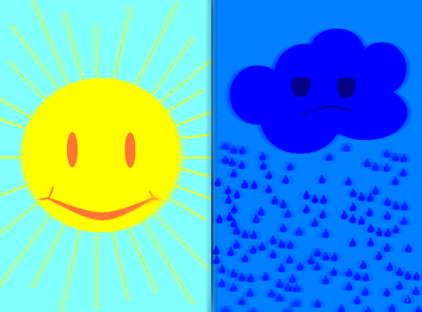 Задание: Определить настроение звучащей музыки и выбрать соответствующую карточку.«Быстро – медленно»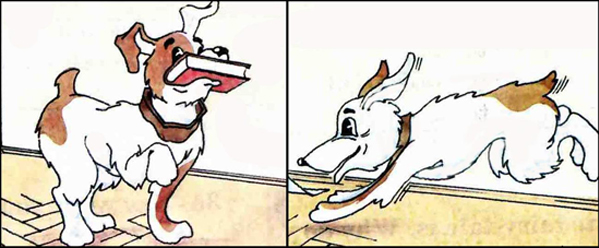 Задание: определить темп пьесы и показать соответствующую ему карточку.«Мажор и минор» 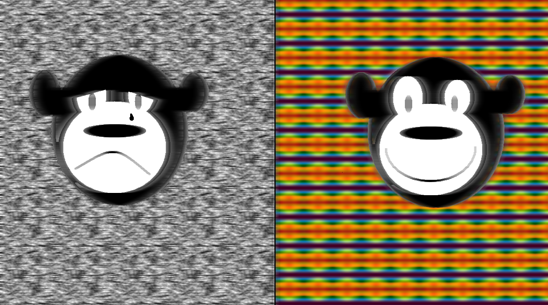 Задание: определить по звучанию пьесы или гаммы лад и указать на соответствующую карточку.«Определи по ритму»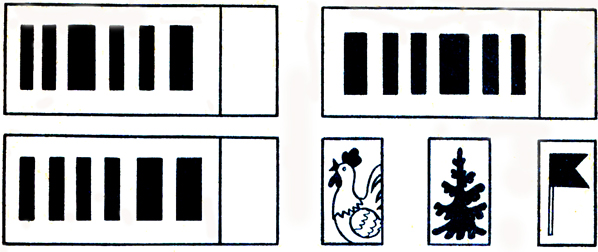 Задание: педагог исполняет ритмический рисунок знакомой песни. Дети по ритму определяют песню и картинкой закрывают пустую половину карточки.«Лесенка»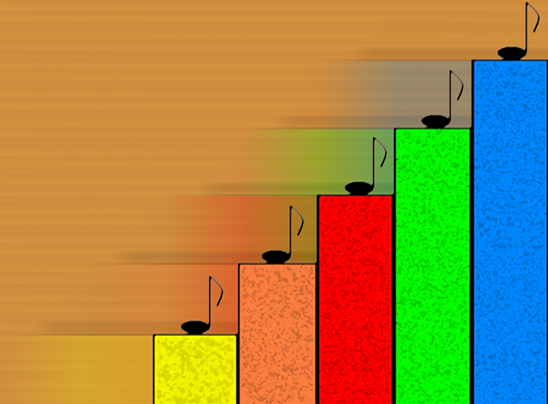 Ход игры: ребенок исполняет на металлофоне мелодию, другой ребенок определяет движение мелодии и соответственно передвигает нотку.«Узнай по голосу» 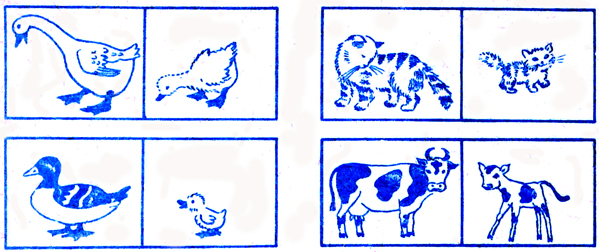 Ход игры: определить по высоте и тембру голоса, кто поет (в исполнении педагога и аудиозаписи) и закрыть фишкой соответствующую картинку.«Река и дождик» 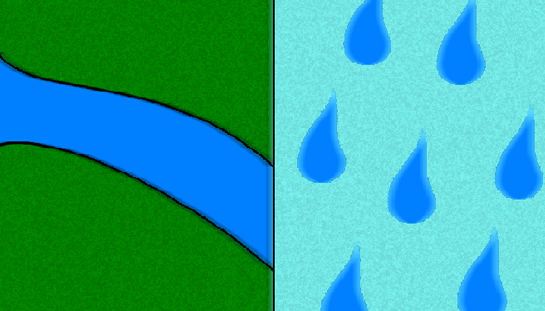 Задание: выбрать картинку, характеризующую тип звукоизвлечения пьесы (плавный, отрывистый). «Кого встретил колобок?» 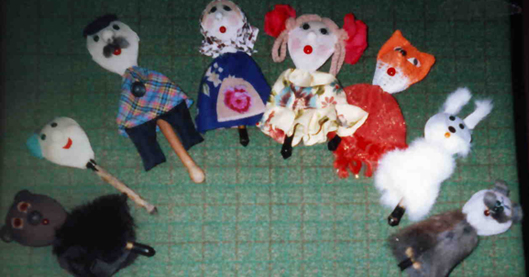 Задание: под звучащую пьесу дети выбирают соответствующего персонажа сказки «Колобок», анализируя средства музыкальной выразительности.Разгадай ребус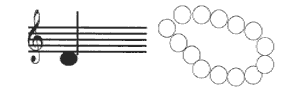 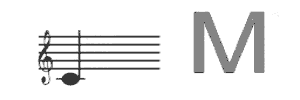 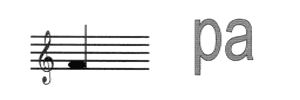 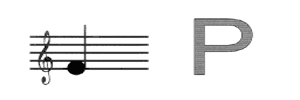 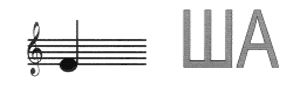 РассмотреноМетодическим советомМБУДО «ДМШ № 2 г. Рубцовска»Утверждаю:Директор МБУДО «ДМШ № 2г. Рубцовска»_______________ Л.Г. ЕфимецПротокол №_____ от «______»______________ 2016 г.Дата______________________